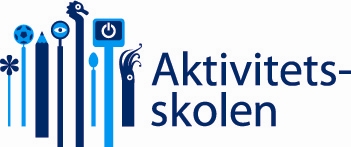 Elever som skal gå hjem aleneHvis eleven skal gå hjem alene så ber vi om at du/dere fyller ut tidene eleven skal gå. Du/dere kan også levere skjemaet på mail. Mailadresser til trinnlederne finner dere på hjemmesiden. NB! Vi sender elever hjem kun hele og halve timer. For eks. kl. 15.00 eller 15.30. Og IKKE kl. 15.10 eller 16.25.Skal gå hjem kl. Mandag:			_______________Tirsdag:			_______________Onsdag:			_______________Torsdag:			________________Fredag: 			________________Elevens navn______________________________Klasse___________Foresattes underskrift______________________Dato___________